Indirizzo: Corso XXV Aprile, 2 - 14100 ASTI 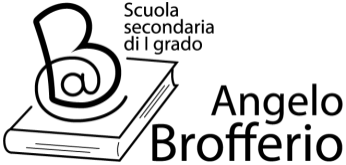 C.F. 80005780053Tel/Fax: 0141 212666 Sito internet : www.scuolebrofferio.edu.itE-mail: atmm003004@istruzione.itPEC: atmm003004@pec.istruzione.itSucc. “Martiri della Libertà” Tel/Fax 0141 211223PIANO SCUOLA ESTATE 2021AUTORIZZAZIONE all’ USCITA in AUTONOMIA del MINORE Il/La sottoscritto/a ………………………………………………………………………………………………………………………………………genitore dell’alunno/a ………………………………………………………………………………………………………………………………...iscritto al programma PIANO SCUOLA ESTATE 2021 per il periodo Luglio 2021consapevole delle conseguenze amm.ve e penali per chi rilascia dichiarazioni non corrispondenti al vero, ai sensi del DPR 445/2000, dichiara di effettuare la presente delega in osservanza delle disposizioni sulla responsabilità genitoriale, di cui agli artt. 336, 337 ter 337 quater del codice civile, che prevedono il consenso di entrambi i genitoriDICHIARAdi autorizzare il minore all’uscita in autonomia a fine attività ( entro le ore 12.30 ) per l’intero periodo di fruizione del programmaQuindi, nessun adulto verrà a ritirare il figlio/la figlia che potrà raggiungere da solo/a, in quanto in grado di farlo, il luogo concordato dal sottoscritto con il medesimo.La Cooperativa Vedogiovane è sollevata da qualunque responsabilità relativa al periodo successivo all’orario di uscita dalla Scuola Martiri.Data _____/_____/					FIRMA del genitore …………………………………………………..Si allega:copia del proprio documento di identità^^^^^^^^^^^^^^^^^^^^^^^^Indirizzo: Corso XXV Aprile, 2 - 14100 ASTI C.F. 80005780053Tel/Fax: 0141 212666 Sito internet : www.scuolebrofferio.edu.itE-mail: atmm003004@istruzione.itPEC: atmm003004@pec.istruzione.itSucc. “Martiri della Libertà” Tel/Fax 0141 211223PIANO SCUOLA ESTATE 2021DELEGA RITIRO MINORE da parte di adulto diverso dal genitoreIl/La sottoscritto/a ………………………………………………………………………………………………………………………………………genitore dell’alunno/a ………………………………………………………………………………………………………………………………...iscritto al programma PIANO SCUOLA ESTATE 2021 per il periodo Luglio 2021consapevole delle conseguenze amm.ve e penali per chi rilascia dichiarazioni non corrispondenti al vero, ai sensi del DPR 445/2000, dichiara di effettuare la presente delega in osservanza delle disposizioni sulla responsabilità genitoriale, di cui agli artt. 336, 337 ter 337 quater del codice civile, che prevedono il consenso di entrambi i genitoriDELEGAper il ritiro del minore a fine attività ( entro ore 12.30 ) per l’intero periodo di fruizione del programmail Sig./la Sig.ra …………………………………………………………………………………………………………………………………………….nato/a a …………………………………………………………………………………………………………il …………………………………………residente a ………………………………………………………………………….. indirizzo …………………………………………………………………………………………………………………………….. cellulare ……………………………………………………………………………….Documento  ………………………………………………………………………………………………………………………………………………..……………………………………………………………………………………………………………………………………………………………………..Data _____/_____/					FIRMA del genitore …………………………………………………..							FIRMA del delegato ………………………………………………….